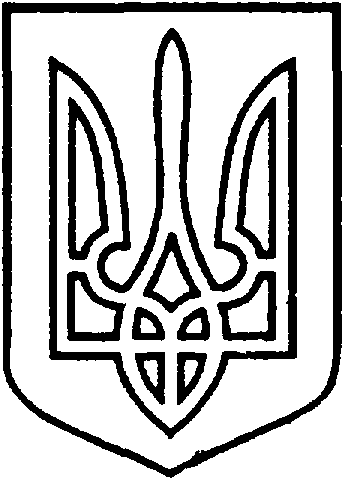 СЄВЄРОДОНЕЦЬКА МІСЬКАВІЙСЬКОВО-ЦИВІЛЬНА АДМІНІСТРАЦІЯСЄВЄРОДОНЕЦЬКОГО РАЙОНУ  ЛУГАНСЬКОЇ  ОБЛАСТІРОЗПОРЯДЖЕННЯкерівника Сєвєродонецької міської  військово-цивільної адміністрації19 травня 2021 року										 № 723Про затвердження «Програми надання допомоги управлінню патрульної поліції в Луганській області та Сєвєродонецькому міському територіальному центру комплектування та соціальної підтримки  на 2021 рік» Керуючись п.1 ст.4 та п.8 ч.3 ст. 6 Закону України «Про військово-цивільні адміністрації»,  керуючись ст. 26 Закону України «Про місцеве самоврядування в Україні», з метою сприяння обороноздатності, мобілізаційній готовності держави на території Луганської області, розглянувши звернення управління патрульної поліції в Луганській області від 01.04.2021 №5150/41/36/01-2021 та звернення Сєвєродонецького міського територіального центру комплектування та соціальної підтримки від 28.01.2021 №177, №1/85, зобов’язую:Затвердити «Програму надання допомоги управлінню патрульної поліції в Луганській області та Сєвєродонецькому міському територіальному центру комплектування та соціальної підтримки на 2021 рік» (Додаток).Розпорядження підлягає оприлюдненню.Контроль за виконанням даного розпорядження покласти на заступника керівника Сєвєродонецької міської військово-цивільної адміністрації Олега КУЗЬМІНОВА.Керівник Сєвєродонецької міськоївійськово-цивільної адміністрації	Олександр СТРЮК Додаток до розпорядження керівника Сєвєродонецької міської військово-цивільної адміністраціївід 19 травня 2021 року №  723 Програма надання допомоги управлінню патрульної поліції в Луганській області та Сєвєродонецькому міському територіальному центру комплектування та соціальної підтримки на 2021 рікСЄВЄРОДОНЕЦЬК – 2021ПАСПОРТ ПРОГРАМИнадання допомоги управлінню патрульної поліції в Луганській області та Сєвєродонецькому міському територіальному центру комплектування та соціальної підтримки на 2021 рікСКЛАД ПРОБЛЕМИСєвєродонецький міський територіальний центр комплектування та соціальної підтримкиЗабезпечує виконання та реалізацію Плану проведення мобілізації людських та транспортних ресурсів на території міста Сєвєродонецька. Підтримує системи управління у готовності до роботи в умовах переведення на організацію і штати воєнного часу. Забезпечує своєчасно оповіщення і прибуття громадян, які призиваються на військову службу, техніки на збірні пункти та у військові частини. Надає послуги Збройним Силам України, іншим військовим формуванням для забезпечення потреб відповідно до мобілізаційних планів.Враховуючи складність ситуації та на виконання законів України «Про оборону», «Про мобілізаційну підготовку та мобілізацію», «Про військовий обов’язок і військову службу», суспільно-політична ситуація, що склалася, потребує мобілізації зусиль місцевих органів влади і державних структур, відповідальних за правопорядок і безпеку в країні та її захист від зовнішнього військового втручання, а також значних матеріальних та фінансових ресурсів для забезпечення готовності територіальних центрів комплектування та соціальної підтримки до виконання завдань за призначенням.Продовжує існувати потреба в матеріально-технічному забезпеченні Збройних Сил України та інших військових формувань.У зв’язку з недостатнім наповненням та дефіцитом Державного бюджету України є потреба у здійсненні додаткового фінансування Програми з бюджету Сєвєродонецької міської територіальної громади. Виникають наступні виклики:матеріальне забезпечення заходів з територіальної оборони на території Сєвєродонецької міської територіальної громади та забезпечення можливості якісного виконання завдань за призначенням підрозділами територіальної оборони;забезпечення своєчасного оповіщення і прибуття громадян, які призиваються на військову службу, прибуття техніки на збірні пункти та у військові частини;підготовка органів державної влади та влади міської територіальної громади до мобілізаційних робіт в умовах особливого періоду;часткове забезпечення територіального центру комплектування та соціальної підтримки матеріально-технічними цінностями, технічними засобами, продуктами харчування для виконання мобілізаційних заходів;проведення заходів з військово-патріотичного виховання молоді та заходів з інформаційного забезпечення.Виникає необхідність створити безпечне середовище життєдіяльності людей, забезпечення заходів з територіальної оборони на території Сєвєродонецької міської територіальної громади на 2021 та забезпечити, орієнтовану на потреби населення, діяльність органів системи МВС, їх швидким і компетентним реагуванням на надзвичайні ситуації і події, що загрожують особистій чи публічній безпеці населення.Управління  патрульної поліції в Луганській області Забезпечує безперервне та цілодобове виконання свої завдань в Луганській області, направлених на службу суспільству, шляхом забезпечення охорони прав і свобод людини, протидії злочинності, підтримання публічної безпеки і порядку, зміцнення законності, правопорядку відповідно до законів України.Безперервно проводиться аналіз стану законності та правопорядку в пунктах обслуговування, вживаються заходи запобігання злочинності за напрямком діяльності, впроваджено механізм обміну оперативною інформацією між територіальними підрозділами правоохоронних органів.Всебічна співпраця Сєвєродонецької міської військово-цивільної адміністрації, Управління патрульної поліції в Луганській області і сприяє зміцненню суверенітету України, зниженню та профілактиці адміністративних і кримінальних правопорушень на території обслуговування нашого міста. В межах спільної діяльності, розширення штатної чисельності співробітників майже в три рази та збільшення території обслуговування міст Сєвєродонецька, Лисичанська та Рубіжного до меж Луганської області, треба звернути увагу на загальні потреби, які не враховані при розширенні повноважень в управлінні патрульної поліції. Патрульна поліція забезпечує безперервне та цілодобове виконання своїх завдань, направлених на службу суспільству шляхом забезпечення охорони прав і свобод людини, протидії злочинності, підтримання публічної безпеки і порядку. В зв’язку з інтенсивним, цілодобовим графіком роботи систематично виходить з ладу службовий транспорт Toyota Prius, який перебуває на балансі управління патрульної поліції в Луганській області та потребує заміни високовольтними батареями у кількості 4 штуки.МЕТА ПРОГРАМИМетою Програми є здійснення заходів щодо надання допомоги та матеріально-технічного забезпечення для потреб управління патрульної поліції в Луганській області, Сєвєродонецького міського територіального центру комплектування та соціальної підтримки, а саме: Сєвєродонецькому міському територіальному центру комплектування та соціальної підтримкизабезпечення оргтехнікою та устаткуванням;забезпечення проведення заходів з територіальної оборони на території Сєвєродонецької міської громади;забезпечення перевезення особового складу на навчальні стрільби на полігон РКХЗ «Зоря»;забезпечення триразовим харчуванням особового складу на навчальних стрільбах;забезпечення заходів з мобілізації людських і транспортних ресурсів;забезпечення облаштування та утримання мобільних об’єктів для заходів мобільних тренувань.Управлінню патрульної поліції в Луганській області забезпечення високовольтними батареями для автомобілів Toyota Prius.НЕОБХІДНІ КРОКИ ДЛЯ РОЗВ’ЯЗАННЯ ПРОБЛЕМИПрограма передбачає комплекс заходів для розв’язання проблем:розвиток взаємодії, створення механізмів спільного виконання зусиль органів влади міської територіальної громади і державних структур, відповідних за правопорядок і безпеку в країні та її захист від зовнішнього військового втручання, а також значних матеріальних та фінансових ресурсів для забезпечення готовності територіальних центрів комплектування та соціальної підтримки до виконання завдань за призначенням;упровадження організаційних механізмів взаємодії міського територіального центру комплектування та соціальної підтримки з органами влади міської територіальної громади, спільна підготовка  програм забезпечення безпеки територіальних громад;удосконалення нормативно-правового регулювання і підвищення спроможностей Сєвєродонецького міського територіального центру комплектування та соціальної підтримки безпеку під час зовнішнього військового втручання;підвищення спроможностей сил Сєвєродонецького міського територіального центру комплектування та соціальної підтримки щодо проведення заходів мобілізації на території  Сєвєродонецької міської територіальної громади, участі в обороні у разі збройної агресії або збройного конфлікту, здійснення заходів у разі загрози виникнення ситуації, пов’язаної з порушенням нормальних умов життя населення;розвиток системи оповіщення і прибуття громадян,які призиваються на військову службу, прибуття техніки на збірні пункти та у військові частини;підвищення національної безпеки і оборони, відсічі і стримування збройної агресії Російської Федерації, а також зміцнення законності;розвиток партнерства і соціальної взаємодії, створення механізмів спільного виконання завдань органами системи МВС і населенням, зокрема територіальними громадами;упровадження організаційних механізмів взаємодії органів системи МВС з органами влади міської територіальної громади, спільна підготовка превентивних програм і програм забезпечення безпеки територіальних громад;реалізація принципу соmmunity роlісіng (діяльності системи МВС, орієнтованої на потреби громад) в операційній та управлінській діяльності органів системи МВС;удосконалення нормативно-правового регулювання і підвищення спроможностей системи МВС забезпечувати громадський порядок і безпеку під час масових заходів;забезпечення безпеки дорожнього руху у сфері компетенції органів системи МВС України, у тому числі шляхом підвищення ролі превентивних заходів, розвитку підрозділу Національної поліції для обслуговування доріг міжнародного і національного значення, упровадження фіксації порушень правил дорожнього руху в автоматичному режимі;підвищення обізнаності і розвиток навичок населення, пов'язаних з належним реагуванням у надзвичайних ситуаціях і забезпеченням особистої безпеки.СТРОКИ ТА ЕТАПИ ВИКОНАННЯ ПРОГРАМИРеалізація Програми відбуватиметься протягом 2021 року.НАПРЯМИ ДІЯЛЬНОСТІ, ЗАВДАННЯ ТА ЗАХОДИ ПРОГРАМИ6.1 ОЧІКУВАНІ РЕЗУЛЬТАТИ ВИКОНАННЯ ПРОГРАМИ, ВИЗНАЧЕННЯ ЇЇ ЕФЕКТИВНОСТІРЕСУРСНЕ ЗАБЕЗПЕЧЕННЯ ПРОГРАМИФінансове забезпечення Програм здійснюється за рахунок коштів бюджету Сєвєродонецької міської територіальної громади в межах видатків, затверджених розпорядженням керівника Сєвєродонецької міської ВЦА про бюджет Сєвєродонецької міської територіальної громади на відповідний бюджетний період.Загальний обсяг фінансових ресурсів, необхідних для реалізації програми на 2021 рік – 626,02 тис. грн.Головний розпорядник бюджетних коштів: Сєвєродонецька міська військово – цивільна адміністрація Сєвєродонецького району  Луганської області.Джерела фінансування: бюджет Сєвєродонецької міської територіальної громади.ОРГАНІЗАЦІЯ УПРАВЛІННЯ ТА КОНТРОЛЮ ЗА ХОДОМ ВИКОНАННЯ ПРОГРАМИКоординація дій між виконавцями програми здійснюється розпорядником бюджетних коштів – Сєвєродонецькою міською військово – цивільною адміністрацією Сєвєродонецького району Луганської області.Розробник та виконавець програми наступного року за звітним періодом звітує про хід виконання Програми керівнику Сєвєродонецької міської військово – цивільної адміністрації Сєвєродонецького району Луганської області.Контроль за ходом виконання програми здійснюється заступником  керівника Сєвєродонецької міської  військово–цивільної адміністрації Сєвєродонецького району Луганської області Олегом КУЗЬМІНОВИМ.Начальник управлінняекономічного розвитку							Анастасія ПИВОВАРОВА1Ініціатор розроблення ПрограмиСєвєродонецька міська військово-цивільна адміністрація Сєвєродонецького району Луганської області.2Розробник ПрограмиУправління економічного розвитку Сєвєродонецької міської військово-цивільної адміністрації Сєвєродонецького району Луганської області.3Співрозробники ПрограмиУправління патрульної поліції в Луганській області,Сєвєродонецький міський територіальний центр комплектування та соціальної підтримки.4Головний розпорядник коштівСєвєродонецька міська військово-цивільна адміністрація Сєвєродонецького району Луганської області 5Відповідальний виконавець ПрограмиСєвєродонецька міська військово-цивільна адміністрація Сєвєродонецького району  Луганської області. Структурні підрозділи  Сєвєродонецької міської військово-цивільної адміністрації Сєвєродонецького району Луганської області.6Учасники ПрограмиСтруктурні підрозділи  Сєвєродонецької міської військово-цивільної адміністрації Сєвєродонецького району Луганської області. Управління патрульної поліції в Луганській області.Сєвєродонецький міський територіальний центр комплектування та соціальної підтримки.7Мета ПрограмиЗдійснення заходів щодо надання допомоги та матеріально-технічного забезпечення потреб особового складу Сєвєродонецькому міському територіальному центру комплектування та соціальної підтримки. Здійснення заходів щодо надання допомоги та матеріально-технічного забезпечення потреб безперебійного виконання службових обов’язків в управління патрульної поліції в Луганській області.8Термін реалізації Програми2021 рік9Загальний обсяг фінансованих ресурсів, необхідних для реалізації Програми, тис. грн.626,0089в тому числі9з бюджету Сєвєродонецької міської територіальної громади626,00810Очікувані результатиДосягнення мети Програми11 Контроль за виконанням (орган, уповноважений здійснювати контроль за виконанням)Заступник керівника Сєвєродонецької міської військово–цивільної адміністрації  Олег КУЗЬМІНОВ№ з/пНайменування завданняНайменування заходуВиконавціДжерела фінансуванняПланові обсяги на 2021 рік,тис.грн.Очікувані результати12345671.Надання допомоги з бюджету Сєвєродонецької міської територіальної громади на забезпечення Сєвєродонецького міського територіального центру комплектування та соціальної підтримки матеріально-технічними засобами та іншеЗабезпечення оргтехнікою та  устаткуваннямСєвєродонецька міська військово-цивільна адміністрація Сєвєродонецького району Луганської областіБюджет Сєвєродонецької міської територіальної громади65,0Ноутбуки од. – 5,0 1.Надання допомоги з бюджету Сєвєродонецької міської територіальної громади на забезпечення Сєвєродонецького міського територіального центру комплектування та соціальної підтримки матеріально-технічними засобами та іншеЗабезпечення оргтехнікою та  устаткуваннямСєвєродонецька міська військово-цивільна адміністрація Сєвєродонецького району Луганської областіБюджет Сєвєродонецької міської територіальної громади25,0МФУ од. – 5,0 1.Надання допомоги з бюджету Сєвєродонецької міської територіальної громади на забезпечення Сєвєродонецького міського територіального центру комплектування та соціальної підтримки матеріально-технічними засобами та іншеЗабезпечення оргтехнікою та  устаткуваннямСєвєродонецька міська військово-цивільна адміністрація Сєвєродонецького району Луганської областіБюджет Сєвєродонецької міської територіальної громади5,0ОС Windows од. – 1,01.Надання допомоги з бюджету Сєвєродонецької міської територіальної громади на забезпечення Сєвєродонецького міського територіального центру комплектування та соціальної підтримки матеріально-технічними засобами та іншеЗабезпечення проведення заходів з територіальної оборони на території Сєвєродонецької міської територіальної громадиСєвєродонецька міська військово-цивільна адміністрація Сєвєродонецького району Луганської областіБюджет Сєвєродонецької  міської  територіальної громади76,0Палатка УСБ од. – 2,01.Надання допомоги з бюджету Сєвєродонецької міської територіальної громади на забезпечення Сєвєродонецького міського територіального центру комплектування та соціальної підтримки матеріально-технічними засобами та іншеЗабезпечення проведення заходів з територіальної оборони на території Сєвєродонецької міської територіальної громадиСєвєродонецька міська військово-цивільна адміністрація Сєвєродонецького району Луганської областіБюджет Сєвєродонецької  міської  територіальної громади21,0Генератор дизельний од. – 1,01.Надання допомоги з бюджету Сєвєродонецької міської територіальної громади на забезпечення Сєвєродонецького міського територіального центру комплектування та соціальної підтримки матеріально-технічними засобами та іншеЗабезпечення проведення заходів з територіальної оборони на території Сєвєродонецької міської територіальної громадиСєвєродонецька міська військово-цивільна адміністрація Сєвєродонецького району Луганської областіБюджет Сєвєродонецької  міської  територіальної громади19,6Біотуалет од. – 2,01.Надання допомоги з бюджету Сєвєродонецької міської територіальної громади на забезпечення Сєвєродонецького міського територіального центру комплектування та соціальної підтримки матеріально-технічними засобами та іншеЗабезпечення перевезення особового складу на навчальні стрільби на полігон РКХЗ «Зоря»Сєвєродонецька міська військово-цивільна адміністрація Сєвєродонецького району Луганської областіБюджет Сєвєродонецької міської територіальної громади2,92Паливо – 108,0 л.1.Надання допомоги з бюджету Сєвєродонецької міської територіальної громади на забезпечення Сєвєродонецького міського територіального центру комплектування та соціальної підтримки матеріально-технічними засобами та іншеЗабезпечення триразовим харчуванням особового складу на навчальних стрільбахСєвєродонецька міська військово-цивільна адміністрація Сєвєродонецького району Луганської областіБюджет Сєвєродонецької міської територіальної громади13,42Харчування – 61 ос.1.Надання допомоги з бюджету Сєвєродонецької міської територіальної громади на забезпечення Сєвєродонецького міського територіального центру комплектування та соціальної підтримки матеріально-технічними засобами та іншеЗабезпечення заходів з мобілізації людських і транспортних ресурсівСєвєродонецька міська військово-цивільна адміністрація Сєвєродонецького району Луганської областіБюджет Сєвєродонецької міської  територіальної громади36,39ПММ – 1300,0 л1.Надання допомоги з бюджету Сєвєродонецької міської територіальної громади на забезпечення Сєвєродонецького міського територіального центру комплектування та соціальної підтримки матеріально-технічними засобами та іншеЗабезпечення облаштування та утримання мобільних об’єктів для заходів мобільних тренуваньСєвєродонецька міська військово-цивільна адміністрація Сєвєродонецького району Луганської областіБюджет Сєвєродонецької міської територіальної громади1,69Папір А4 офісний уп. – 10,0Ручки од.- 70,0;Олівці од. – 70,0;Гумка од. – 25,0;Зощит од. – 100,0ВСЬОГО: 266,02  тис. грн.ВСЬОГО: 266,02  тис. грн.ВСЬОГО: 266,02  тис. грн.ВСЬОГО: 266,02  тис. грн.ВСЬОГО: 266,02  тис. грн.2.Надання допомоги з бюджету Сєвєродонецької міської територіальної громади на забезпечення управління патрульної поліції в Луганській області матеріально-технічними засобамиЗабезпечення високовольтними батареями для автомобілів Toyota PriusСєвєродонецька міська військово-цивільна адміністрація Сєвєродонецького району Луганської областіБюджет Сєвєродонецької міської територіальної громади360,0Високовольтні батареїод. – 4,0 ВСЬОГО: 360,0 тис. грн.ВСЬОГО: 360,0 тис. грн.ВСЬОГО: 360,0 тис. грн.ВСЬОГО: 360,0 тис. грн.ВСЬОГО: 360,0 тис. грн.РАЗОМ: 626,02 тис. грн.РАЗОМ: 626,02 тис. грн.РАЗОМ: 626,02 тис. грн.РАЗОМ: 626,02 тис. грн.РАЗОМ: 626,02 тис. грн.Найменування завданняНайменування показникаОдиниця виміруЗначення показника1234Надання допомоги з бюджету Сєвєродонецької міської територіальної громади на забезпечення Сєвєродонецькому міському територіальному центру комплектування та соціальної підтримки матеріально-технічними засобами та іншеНадання допомоги з бюджету Сєвєродонецької міської територіальної громади на забезпечення Сєвєродонецькому міському територіальному центру комплектування та соціальної підтримки матеріально-технічними засобами та іншеНадання допомоги з бюджету Сєвєродонецької міської територіальної громади на забезпечення Сєвєродонецькому міському територіальному центру комплектування та соціальної підтримки матеріально-технічними засобами та іншеНадання допомоги з бюджету Сєвєродонецької міської територіальної громади на забезпечення Сєвєродонецькому міському територіальному центру комплектування та соціальної підтримки матеріально-технічними засобами та іншеЗабезпечення оргтехнікою та устаткуваннямПоказник витратЗабезпечення оргтехнікою та устаткуваннямЗабезпечення оргтехнікою та устаткуванням тис. грн.95,0Забезпечення оргтехнікою та устаткуваннямПоказник продуктуЗабезпечення оргтехнікою та устаткуваннямКількість придбаної оргтехніки та програмного забезпечення од.11Забезпечення оргтехнікою та устаткуваннямПоказник ефективностіЗабезпечення оргтехнікою та устаткуваннямСередня вартість 1од. ноутбуківгрн.13000,0Забезпечення оргтехнікою та устаткуваннямСередня вартість 1од. МФУгрн.5000,0Забезпечення оргтехнікою та устаткуваннямСередня вартість 1од. програмного забезпечення ОС Windowsгрн.5000,0Забезпечення оргтехнікою та устаткуваннямПоказник якостіЗабезпечення оргтехнікою та устаткуваннямЗабезпечення оргтехнікою та устаткуванням %100Забезпечення проведення заходів з територіальної оборони на території Сєвєродонецької  міської територіальної громади Показник витратЗабезпечення проведення заходів з територіальної оборони на території Сєвєродонецької  міської територіальної громади Бюджетні витрати на матеріальні цінності тис. грн. 116,6Забезпечення проведення заходів з територіальної оборони на території Сєвєродонецької  міської територіальної громади Показник продуктуЗабезпечення проведення заходів з територіальної оборони на території Сєвєродонецької  міської територіальної громади Кількість придбаних матеріальних цінностей од.5Забезпечення проведення заходів з територіальної оборони на території Сєвєродонецької  міської територіальної громади Показник ефективностіЗабезпечення проведення заходів з територіальної оборони на території Сєвєродонецької  міської територіальної громади Середня вартість 1 од. палатки УСБ 56грн.38000,0Забезпечення проведення заходів з територіальної оборони на території Сєвєродонецької  міської територіальної громади Середня вартість 1 од. генератору дизельногогрн.21000,0Забезпечення проведення заходів з територіальної оборони на території Сєвєродонецької  міської територіальної громади Середня вартість  1 од. біотуалетугрн.9800,0Забезпечення проведення заходів з територіальної оборони на території Сєвєродонецької  міської територіальної громади Показник якостіЗабезпечення проведення заходів з територіальної оборони на території Сєвєродонецької  міської територіальної громади Забезпечення матеріальними цінностями %100Забезпечення перевезення особового складу на навчальні стрільби на полігон РКХЗ «Зоря»Показник витратЗабезпечення перевезення особового складу на навчальні стрільби на полігон РКХЗ «Зоря»Бюджетні витрати на перевезення особового складу  (військовозобов’язаних)тис. грн.2,92Забезпечення перевезення особового складу на навчальні стрільби на полігон РКХЗ «Зоря»Показник продуктуЗабезпечення перевезення особового складу на навчальні стрільби на полігон РКХЗ «Зоря»Кількість придбаних  ПММл. 108Забезпечення перевезення особового складу на навчальні стрільби на полігон РКХЗ «Зоря»Показник ефективностіЗабезпечення перевезення особового складу на навчальні стрільби на полігон РКХЗ «Зоря»Середня вартість одного літру ПММгрн.27,0Забезпечення перевезення особового складу на навчальні стрільби на полігон РКХЗ «Зоря»Показник якостіЗабезпечення перевезення особового складу на навчальні стрільби на полігон РКХЗ «Зоря»Забезпечення ПММ перевезення особового складу (військовозобов’язаних)%100Забезпечення триразовим харчуванням особовий склад на навчальних стрільбахПоказник витратЗабезпечення триразовим харчуванням особовий склад на навчальних стрільбахЗабезпечення триразовим  харчуванням на планових навчальних стрільбахтис. грн.13,42Забезпечення триразовим харчуванням особовий склад на навчальних стрільбахПоказник продуктуЗабезпечення триразовим харчуванням особовий склад на навчальних стрільбахКількість особового складуод. 61Забезпечення триразовим харчуванням особовий склад на навчальних стрільбахПоказник ефективностіЗабезпечення триразовим харчуванням особовий склад на навчальних стрільбахСередня вартість 1 од. харчування на одну добугрн.220,0Забезпечення триразовим харчуванням особовий склад на навчальних стрільбахПоказник якостіЗабезпечення триразовим харчуванням особовий склад на навчальних стрільбахЗабезпечення триразовим харчуванням на планових навчальних стрільбах%1005.Забезпечення мобілізації людських і транспортних  ресурсівПоказник витрат5.Забезпечення мобілізації людських і транспортних  ресурсівЗабезпечення мобілізації людських і транспортних ресурсів на збірні пункти та у військові частинитис. грн.36,395.Забезпечення мобілізації людських і транспортних  ресурсівПоказник продукту5.Забезпечення мобілізації людських і транспортних  ресурсівКількість придбаної ПММл.13005.Забезпечення мобілізації людських і транспортних  ресурсівПоказник ефективності5.Забезпечення мобілізації людських і транспортних  ресурсівСередня вартість 1 літру ПММгрн.27,995.Забезпечення мобілізації людських і транспортних  ресурсівПоказник якості5.Забезпечення мобілізації людських і транспортних  ресурсівЗабезпечення мобілізації людських і транспортних ресурсів на збірні пункти та у військові частини%1006. Забезпечення облаштування та утримання мобільних об’єктів для заходів мобільних тренуваньПоказник витрат6. Забезпечення облаштування та утримання мобільних об’єктів для заходів мобільних тренуваньЗабезпечення облаштування та утримання мобільних об’єктів для заходів мобільних тренуваньтис. грн.1,696. Забезпечення облаштування та утримання мобільних об’єктів для заходів мобільних тренуваньПоказник продукту6. Забезпечення облаштування та утримання мобільних об’єктів для заходів мобільних тренуваньКількість придбаних матеріальних цінностейод. 275,06. Забезпечення облаштування та утримання мобільних об’єктів для заходів мобільних тренуваньПоказник ефективності6. Забезпечення облаштування та утримання мобільних об’єктів для заходів мобільних тренуваньСередня вартість папіру офісного А 4 – 1 уп.грн.90,06. Забезпечення облаштування та утримання мобільних об’єктів для заходів мобільних тренуваньСередня вартість ручки – 1 од.грн.2,06. Забезпечення облаштування та утримання мобільних об’єктів для заходів мобільних тренуваньСередня вартість олівця – 1 од.грн.1,06. Забезпечення облаштування та утримання мобільних об’єктів для заходів мобільних тренуваньСередня вартість гумки – 1 од.грн.3,06. Забезпечення облаштування та утримання мобільних об’єктів для заходів мобільних тренуваньСередня вартість зошиту - 1 од.грн.5,06. Забезпечення облаштування та утримання мобільних об’єктів для заходів мобільних тренуваньПоказник якості6. Забезпечення облаштування та утримання мобільних об’єктів для заходів мобільних тренуваньЗабезпечення облаштування та утримання мобільних об’єктів для заходів мобільних тренувань%100ВСЬОГО: 266,02 тис. грн.ВСЬОГО: 266,02 тис. грн.ВСЬОГО: 266,02 тис. грн.ВСЬОГО: 266,02 тис. грн.Надання допомоги з бюджету Сєвєродонецької міської територіальної громади на забезпечення Управління патрульної поліції в Луганській області матеріально-технічними засобами Надання допомоги з бюджету Сєвєродонецької міської територіальної громади на забезпечення Управління патрульної поліції в Луганській області матеріально-технічними засобами Надання допомоги з бюджету Сєвєродонецької міської територіальної громади на забезпечення Управління патрульної поліції в Луганській області матеріально-технічними засобами Надання допомоги з бюджету Сєвєродонецької міської територіальної громади на забезпечення Управління патрульної поліції в Луганській області матеріально-технічними засобами Забезпечення високовольтними батареями для автомобілів Toyota Prius Показник витратЗабезпечення високовольтними батареями для автомобілів Toyota Prius Бюджетні витрати на матеріально-технічні цінностітис. грн.360,0Забезпечення високовольтними батареями для автомобілів Toyota Prius Показник продуктуЗабезпечення високовольтними батареями для автомобілів Toyota Prius Кількість придбаних високовольтних батарей для автомобілів Toyota Priusод.4Забезпечення високовольтними батареями для автомобілів Toyota Prius Показник ефективностіЗабезпечення високовольтними батареями для автомобілів Toyota Prius Середня вартість  1 од. високовольтної батареїтис. грн.90,0Забезпечення високовольтними батареями для автомобілів Toyota Prius Показник якостіЗабезпечення високовольтними батареями для автомобілів Toyota Prius Забезпечення високовольтними батареями для автотранспорту%100ВСЬОГО: 360,00 тис. грн.ВСЬОГО: 360,00 тис. грн.ВСЬОГО: 360,00 тис. грн.ВСЬОГО: 360,00 тис. грн.РАЗОМ: 626,02 тис. грн.РАЗОМ: 626,02 тис. грн.РАЗОМ: 626,02 тис. грн.РАЗОМ: 626,02 тис. грн.